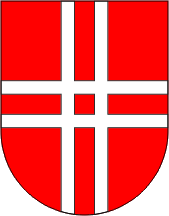 GRAD NOVSKAJavni poziv za predlaganje  projekta za zadovoljenje javnih potreba koje će na području Grada Novske u 2018. godini  provoditi udruge iz Domovinskog rata, udruge koje skrbe o starijoj populaciji i Vjerske zajedniceUPUTE ZA PRIJAVITELJEDATUM OBJAVE:          23. 10.2018.ROK PRIJAVE:               22.11.2018.NAPOMENA:OVE UPUTE SASTAVNI SU DIO JAVNOG POZIVA  ZA  PREDLAGANJE PROGRAMA I PROJEKATA ZA ZADOVOLJENJE JAVNIH POTREBA KOJE ĆE NA PODRUČJU GRADA NOVSKE PROVODITI UDRUGE IZ DOMOVINSKOG RATA, UDRUGE KOJE SKRBE O STARIJOJ POPULACIJI I VJERSKE ZAJEDNICE U 2018. GODINIBEZ  DETALJNOG UVIDA U UPUTE PRIJAVITELJ NEĆE MOĆI ISPRAVNO ISPUNITI PRIJAVU NA JAVNI POZIVS A D R Ž A JPREDMET  JAVNOG POZIVA  I OPĆE INFORMACIJE                                  str.    3-4Predmet javnog pozivaOpći cilj javnog pozivaZakonska osnova javnog pozivaNadležno tijelo za administrativne radnje u postupku javnog pozivaUkupna visina osiguranih sredstava  u javnom  pozivu Područja javnog poziva,  visina  sredstava za svako područje i dr.SPECIFIČNOSTI  SVAKOG  PODRUČJA JAVNOG POZIVA                         str.   4-6 PODRUČJE DJELOVANJA UDRUGA IZ DOMOVINSKOG RATA POBOLJŠANJE PROSTORA ZA RAD  UDRUGA KOJE SKRBE O  STARIJOJ POPULACIJI OBNOVA, IZGRADNJA ILI OPREMANJE SAKRALNIH OBJEKATAFORMALNI UVJETI JAVNOG POZIVA                                                             str. 6-11Prihvatljivi prijaviteljiUvjeti koje mora ispunjavati prijaviteljProgrami i projekti koje Grad neće financiratiPrihvatljivi partneri na programu/projektuPrihvatljive aktivnosti, lokacija provedbe i razdoblje financiranja iProvedbe projektaTroškovi programa projektaZabrana dvostrukog financiranjaPOSTUPAK PRIJAVE                                                                                             str. 11 – 14Popis obvezne  dokumentacije Neobavezna popratna dokumentacija Rok predaje, način predaje i adresa za predaju prijaveDodatne informacijePOSTUPAK ODABIRA  PROGRAMA/PROJEKTA                                          str.   14-17                                       Zaprimanje i evidencija prijavaFormalna provjera prijavaStručno kvalitativno vrednovanje i ocjena prijavaOdluka o odabiru programa/projektaUGOVOR O FINANCIRANJU, MODELI I UVJETI FINANCIRANJA,           str.18- 19                                                              6.1. Ugovor o financiranju6.2. Modeli i uvjeti financiranjaPRAĆENJE PROVEDBE PROGRAMA I PRAĆENJE NAMJENSKOG KORIŠTENJA SREDSTAVA                                                                                                              str.      18 OSTALE OBVEZE KORISNIKA                                                                        str.      20 Javnost i vidljivost programa/projekt te obveza isticanja vizualnog identiteta Grada NovskeGrada Novske8.2. Posebne obveze za korisnike financiranjaDOKUMENTACIJA I INDIKATIVNI KALENDAR JAVNOG POZIVA           str. 20-21                                                              Dokumentacija javnog poziva8.2. Indikativni kalendar javnog poziva1. PREDMET JAVNOG POZIVA  I  OPĆE INFORMACIJE  Predmet Javnog pozivaPredmet ovog  Javnog poziva za predlaganje projekata za zadovoljenje javnih potreba koje će na području Grada Novske u 2018. godini  provoditi udruge iz Domovinskog rata, udruge koje skrbe o starijoj populaciji  i Vjerske zajednice (u daljnjem tekstu: Javni poziv) je prikupljanje projekata  udruga i Vjerskih zajednica koji će se u skladu s Uredbom, Pravilnikom i ovim Javnim pozivom financirati iz Proračuna Grada Novske za 2018, godinu, a kojima će se zadovoljiti javne potrebe iz jednog od sljedećih područja:- djelovanja udruga iz Domovinskog rata,- unapređenja prostora za rad udruga koje vode skrb o starijoj populaciji te- obnove, izgradnje ili opremanja  sakralnih objekata.1.2.  Cilj javnog pozivaCilj javnog poziva je zadovoljavanje dijela javnih potreba na području Grada Novske u suradnji i u partnerstvu s novljanskim udrugama iz Domovinskog rata, udrugama koje skrbe o starijoj populaciji te s vjerskim zajednicama u području obnove, izgradnje ili opremanja sakralnih objekata.1.3.  Zakonska osnova Javnog pozivaNa postupak objavljivanja i provedbe ovog Javnog poziva primjenjuju se  odredbe Zakona o udrugama,  Uredbe o kriterijima, mjerilima i postupcima financiranja i ugovaranja programa i projekata od interesa za opće dobro koje provode udruge (NN 26/15), (u daljnjem tekstu: Uredba), Zakona o financijskom poslovanju i računovodstvu neprofitnih organizacija i Pravilnika o financiranju programa i projekata od interesa za opće dobro koje provode udruge na području Grada Novske, (u daljnjem tekstu: Pravilnik), (Službeni vjesnik, 63A/15).1.4. Nadležno tijelo za  administrativne radnje u postupku javnog pozivaZa administrativne, organizacijske i druge poslove i aktivnosti u provedbi ovog javnog poziva  nadležan je Upravni odjel za društvene djelatnosti, pravne poslove i javnu nabavu (u daljnjem tekstu: Upravni odjel).1.5.  Ukupna visina osiguranih sredstava u  Javnom pozivuZa financiranje/sufinanciranje programa/projekata koji će se financirati temeljem  ovog Javnog poziva  u proračunu Grada Novske osigurana su sredstva u ukupnom iznosu od  258.000,00 kuna, od toga 65.000, kuna za područje djelovanja udruga iz Domovinskog rata, 43.000,00 kuna za područje djelovanja udruga koje skrbe o starijoj populaciji te 150.000,00 kuna za područje obnove, izgradnje ili opremanja sakralnih objekata.1.6.  Područja Javnog poziva, visina sredstava za svako područje i dr.Za svako područje Javnog poziva, u skladu s podatcima iz donje Tabele utvrđuje se: ukupna visina sredstava za financiranje/sufinanciranje pojedinog područja javnog poziva,najviši i najniži iznos koji se može pojedinačno dodijeliti za program/projekt i  okvirni broj programa/projekata  koji će se financirati/sufinancirati.Prijavitelji su dužni prilikom izrade prijave pridržavati se utvrđenog raspona sredstava koji se minimalno i maksimalno može prijaviti i isplatiti za financiranje programa/projekta.U slučaju da prijavitelj zatraži iznos za financiranje/sufinanciranje prijavljenog programa/projekta izvan okvira utvrđenog najnižeg i najvišeg iznosa iz tabele smatrat će se da prijava ne udovoljava formalnim uvjetima koji su propisani javnim pozivom.2.  SPECIFIČNOSTI  SVAKOG   PODRUČJA  JAVNOG POZIVASvako područje Javnog poziva ima određene specifičnosti koje vrijede samo za to područje i koje će se zato ovim uputama posebno definirati.Specifičnosti svakog područja su/mogu biti:Strategije, zakoni, propisi i programi na kojima se temelji utvrđivanje prioriteta svakog posebnog područja javnog poziva;Specifični cilj/ciljevi  svakog područja javnog poziva Prioritetna područja financiranjaDruge specifičnosti koje se mogu odnositi na pojedino područje javnog poziva.2. 1.   PODRUČJE DJELOVANJE UDRUGA IZ DOMOVINSKOG RATA2.1.1.  Zakoni, strategije, programi javnih potreba i dr. na čemu se temelji utvrđivanje  prioritetaUtvrđeni prioriteti temelje se na Nacionalnom programu zaštite i promicanja ljudskih prava za razdoblje (u daljnjem tekstu: Nacionalni program), točka 5. Prava aktivnih sudionika i stradalnika Domovinskog rata, Cilj 25 - Podupirati rad udruga proisteklih iz Domovinskog rata koje provode programe vezane za očuvanje digniteta Domovinskog rata i razne oblike psihosocijalne i pravne potpore hrvatskim braniteljima, Program ukupnog razvoja Grada Novske, te Obrazloženja proračuna Grada Novske za 2018. godinu.2.1.2. Specifični ciljevi promicanje vrijednosti i istine o Domovinskom ratu;briga o zaštiti interesa invalida i ostalih stradalnika i sudionika Domovinskog rata  2.1.3. Prioritetno područje financiranjaProjekti promicanja vrijednosti i istine o Domovinskom ratu;Nabava  opreme potrebne za buduće obilježavanje važnih događaja vezanih  za Domovinski rat na području Grada NovskeProjekti financiranja redovnog rada Udruga iz Domovinskog rata  kojima  nedostaju sredstva za uspješnu realizaciju programa rada za 2018. godinu.2. 2.   POBOLJŠANJE PROSTORA ZA RAD UDRUGA KOJE SKRBE O STARIJOJ POPULACIJI2.2.1.  Zakoni, strategije, programi javnih potreba i dr. na čemu se temelji utvrđivanje prioritetaUtvrđeni prioriteti temelje se na Planu ukupnog razvoja Grada Novske, Strateški cilj 3: Poboljšanje životnog standarda stanovništva, Prioritet 3.2. Poboljšanje sustava javnih, socijalnih i zdravstvenih usluga i sadržaja, Prioritet 3.3. Jačanje civilnog sektora; Obrazloženju proračuna Grada Novske za 2018. godinu.2.2.2. Specifični ciljevi  osiguranje uvjeta za pružanje usluga osobama starije životne dobi uređenjem prostora u kojem se  organiziraju zajedničke aktivnosti i druženja umirovljenika 2.2.3. Prioritetno područje financiranjaProjekti obnove ili opremanja  prostora udruga koje skrbe o starijoj populaciji. 2. 3.   OBNOVA, IZGRADNJA ILI OPREMANJE SAKRALNIH OBJEKATA2.3.1.  Zakoni, strategije, programi javnih potreba i dr. na čemu se temelji utvrđivanje prioritetaUtvrđeni prioriteti temelje se na Zakonu o zaštiti i očuvanju kulturnih dobara (NN 69/99, 151/03, 157/03, 100/04, 87/09, 88/10, 61/11, 25/12, 136/12, 157/13, 152/14 i  98/15), Planu ukupnog razvoja Grada Novske (Strateški cilj 2: Zaštita povijesno-kulturnog naslijeđa Grada Novske, Prioritet 2.4.: Zaštita, očuvanje i promoviranje kulturnog identiteta i tradicijskih vrijednosti Grada Novske) te na Programu javnih potreba u kulturi Grada Novske za 2018. godinu i Obrazloženju proračuna Grada Novske za 2018. godinu.2.3.2. Specifični ciljevi  zaštita i očuvanje sakralnih objekata  na području Grada Novskerekonstrukcija, izgradnja, dogradnja ili opremanja sakralnih objekta na području Grada Novske te omogućavanje svim vjernicima primjerene i jednake uvjete sudjelovanja na vjerskim obredima. 2.3.3. Prioritetno područje financiranjaProjekti obnove, sanacije ili opremanja  sakralnih objekata na području Grada Novske. 2.3.4.  Prihvatljivi prijaviteljiPrihvatljivi prijavitelji za ovo područje javnog poziva isključivo su vjerske zajednice sa sjedištem na području Grada Novske, ako se sakralni objekt za koji se prijavljuje  projekt obnove, izgradnje ili opremanja nalazi na području Grada Novske.2.3.5.  Prihvatljivi troškoviPrihvatljivi troškovi su  troškovi sanacije sakralnih objekata te nastavka rekonstrukcije,  izgradnje ili opremanja sakralnih objekata  na području Grada Novske. Kao prihvatljivi troškovi mogu se priznati i troškovi  završenih sanacija,  izgradnje ili opremanja  ukoliko   obveze po izvršenim radovima nisu u cijelosti podmirene. 2.3.6. Kriteriji za izbor programa/projekataZa ovo područje javnog natječaja pripremljeni su posebni kriteriji koji se mogu pronaći na mrežnim stranicama Grada Novske po nazivom – KRITERIJI 1. – Obnova, izgradnja ili opremanje sakralnih objekata.2.3.7. Natječajna dokumentacijaVjerske zajednice nisu dužne dostavljati sve propisane obrasce i dokumentaciju iz ovog javnog poziva već dostavljaju samo ono što je na njih primjenjivo.3.  FORMALNI UVJETI JAVNOG POZIVA3.1. Prihvatljivi prijavitelji Prihvatljivi prijavitelji su isključivo: Udruge proistekle iz Domovinskog rata  koje imaju  sjedište na području Grada Novske i koje aktivno djeluju na području Grada Novske  uz uvjet da iste ispunjavaju sve odredbe i uvjete  ovog  Javnog poziva;Udruge koje skrbe o starijoj populaciji Grada Novske uz uvjet da iste ispunjavaju sve odredbe i uvjete  ovog  Javnog poziva;Vjerske zajednice koje imaju sjedište na području Grada Novske uz uvjet da iste ispunjavaju sve odredbe i uvjete ovog Javnog poziva.Prijavitelj u programu/projektu može imati i partnera/e koji mora/ju zadovoljiti sve uvjete koje mora zadovoljiti i prijavitelj.3.2.  Uvjeti koje mora ispunjavati  prijaviteljPrijavitelj mora ispunjavati sljedeće uvjete:biti upisan u odgovarajući Registar pravnih osoba čija temeljna svrha nije stjecanje dobiti,biti svojim statutom  opredijeljen za obavljanje djelatnosti i aktivnosti koje su predmet financiranja i kojima promiču uvjerenja i ciljeve koji nisu u suprotnosti s Ustavom i zakonom;da program/projekt, koji prijavi na javni poziv bude ocijenjen kao značajan (kvalitetan, inovativan i koristan) za razvoj civilnoga društva i zadovoljenje javnih potreba Grada definiranih razvojnim i strateškim dokumentima, godišnjim programima javnih potreba, odnosno uvjetima  javnog poziva;je uredno ispunio sve obveze iz prethodno sklopljenog ugovora o financiranju iz proračuna Grada Novske za 2017. i 2018. godinu, uključujući i dostavu izvješća o namjenskom korištenju sredstava;nema dugovanja s osnove plaćanja doprinosa za mirovinsko i zdravstveno osiguranje i plaćanje poreza te drugih davanja prema državnom proračunu i proračunu Grada;se protiv prijavitelja, odnosno osobe ovlaštene za zastupanje i voditelja programa/projekta ne vodi kazneni postupak i nije pravomoćno osuđen za prekršaje ili kaznena djela definirana Uredbom za prijavitelje projekata koji od Grada traže sredstva u iznosu većem od 50.000,00 kuna.(Prijavitelji koji od Grada Novske traže iznos veći od 50.000,00 kuna, a već su sudjelovali u nekom od javnih poziva  Grada Novske za financiranje programa i projekata  u 2018. godinu i koji su  uz raniju prijavu na javni poziv predali i ovaj dokaz, mogu u prijavi  priložiti kopiju istoga   ukoliko se osoba ovlaštena za zastupanje prijavitelja  ili osoba voditelja projekta u međuvremenu nije promijenila).ima zadovoljavajuće organizacijske kapacitete i ljudske resurse za provedbu programa ili projekta;općim aktom ima uspostavljen model dobrog financijskog upravljanja i kontrola te način sprječavanja sukoba interesa pri raspolaganju javnim sredstvima;ima utvrđen način javnog objavljivanja programskog i financijskog izvješća o radu  (mrežne stranice udruge ili drugi prikladan način);čije se djelovanje mora odnositi na jedno od područja djelatnosti navedenih u ovom javnom pozivu, što mora biti vidljivo iz Statuta.3.3.  Projekti koje Grad neće financiratiGrad neće financirati projekte: udruga/ drugih organizacija civilnog društva koje nisu registrirane za obavljanje djelatnosti udruga iz Domovinskog rata, udruga koje nisu registrirane za vođenje brige o interesima starijih osoba s područja Grada Novske,  programe i projekte vjerskih  zajednica  izvan sjedišta Grada Novske, kao niti onih koji se ne odnose na  sufinanciranje obnove, izgradnje ili opremanja sakralnih objekata te projekte/programe udruga i vjerskih zajednica koje ne udovoljavaju svim  uvjetima ovog Javnog pozivaIz postupka odabira u bilo kojoj fazi provedbe ovog postupka isključit će se prijavitelji za koje se utvrdi da su u prijavnom obrascu i/ili popratnoj dokumentaciji dali lažne, nevjerodostojne ili nepotpune izjave, podatke, informacije i dokumentaciju te udruge koje  do isteka roka za dostavu izvješća o namjenski utrošenim sredstvima za donaciju primljenu 2017. i 2018. godine ne dostave vjerodostojna izvješća.3.4. Prihvatljivi  partneri na projektuPrihvatljiv partner mora zadovoljiti sve potrebne uvjete prihvatljivosti koje vrijede i za prijavitelja.Prijavitelj i partner uređuju svoj odnos obostranim potpisivanjem izjave koju popunjenu i s potpisima i pečatima prilažu programu/projektu.Primjerak izjave o partnerstvu nalazi se u popisu obrazaca javnog poziva i može se skinuti s mrežnih stranica Grada.Prijavitelj je odgovoran za provedbu programa/projekta, namjensko trošenje sredstava i redovito izvještavanje.3.5. Prihvatljive aktivnosti,  lokacija provedbe  i razdoblje financiranja i provedbe projekta  3.5.1. Prihvatljive aktivnostiPrihvatljivim aktivnostima smatraju se sve svrsishodne aktivnosti kojima se pridonosi realizaciji projekta unutar utvrđenih područja Javnog poziva te utvrđenih prioriteta financiranja.3.5.2. Lokacija aktivnostiU skladu s općim ciljem javnog poziva, te posebnim ciljevima pojedinih područja Javnog poziva i utvrđenih prioriteta, većina aktivnosti projekta mora se odvijati   na području Grada Novske. Prihvatljiva aktivnost može se odvijati i izvan Grada Novske ukoliko se radi o sudjelovanju na natjecanjima, smotrama i gostovanjima  ili  o obilježavanju važnih događaja, obljetnica i komemoracija vezanih uz Domovinski rat  kojima se  promiču vrijednosti  i istina o Domovinskom ratu.3.5.3. Razdoblje financiranja i provedbe programa/projektaSva financijska sredstva koja Grad dodjeljuje putem javnog poziva u pravilu se odnose na aktivnosti  koje će Korisnik u sklopu programa/projekta i na temelju zaključenog ugovora o korištenju sredstava provoditi i završiti u 2018. godini., a dio pojedinačnih aktivnosti unutar programa/projekta može  trajati najduže do kraja veljače 2019. godine. U navedenom slučaju izvješće se mora dostaviti najkasnije do kraja ožujka  2019. godine.Iznimno,  Udrugama iz Domovinskog rata  koje provode redovne  godišnje  programe  rada i vjerskim zajednicama u slučaju nastavka projekta obnove, sanacije ili opremanja sakralnih objekata  kao opravdane aktivnosti priznat će se i one  aktivnosti koje su  provedene  prije potpisivanja Ugovora ako iste proizlaze iz nastavka provedbe programa redovnog godišnjeg rada, odnosno ako se te aktivnosti odnose na projekt obnove, sanacije ili opremanja sakralnog objekta te ako su iste  bile nužne za provedbu godišnjeg programa, ako  budu  obuhvaćene  proračunom programa/projekta i odobrene za financiranje.Iznimno, Vjerskim zajednicama koje provode projekte obnove, izgradnje ili opremanja vjerskih objekata  u iznosu jednakom ili većem od 50.000,00 kuna razdoblje provedbe projekta može trajati do kraja mjeseca ožujka 2019. godine,  a u tom slučaju izvješće su dužne dostaviti najkasnije do kraja mjeseca travnja 2019. godine.3.6.  Troškovi   programa/projektaTroškovi programa/projekta moraju biti neophodni za provedbu programa, navedeni u ukupno predviđenom proračunu programa u prijavnom obrascu, usklađeni  sa zahtjevima racionalnog financijskog upravljanja (ekonomični i učinkoviti) i temeljeni na realnoj cijeni/procjeni.Sredstva se smatraju namjenski utrošenim ako su korištena isključivo za financiranje prihvatljivih i opravdanih troškova u realizaciji programa/projekta utvrđenog ugovorom.Svako odstupanje od proračuna bez odobrenja  Grada smatrat će se nenamjenskim trošenjem sredstava.3.6.1. Prihvatljivi troškoviPrihvatljivi troškovi su troškovi koje je imao korisnik financiranja, a koji ispunjavaju sve slijedeće kriterije:nastali su za vrijeme razdoblja provedbe programa ili projekta u skladu s ugovorom ili su nastali tijekom 2018. godine, a   vezani su za realizaciju godišnjeg plana i programa rada udruge za 2018. godinu ili su vezani za nastavak sanacije, obnove ili opremanja vjerskih objekata  ukoliko nisu već pokriveni sredstvima iz drugih izvora financiranja.moraju biti navedeni u ukupnom predviđenom proračunu programa/projekta;nužni su za provođenje programa ili projekta koji je predmetom dodjele financijskih sredstava;mogu biti identificirani i provjereni i koji su računovodstveno evidentirani kod korisnika financiranja prema važećim propisima o računovodstvu neprofitnih organizacija;ako su  umjereni, opravdani, učinkoviti i u svakom smislu usuglašeni sa zahtjevima racionalnog financijskog upravljanja.3.6.2. Izravni troškoviU skladu s prihvatljivim troškovima iz prethodnog članka,  prihvatljivim se smatraju slijedeći izravni troškovi udruge i njezinih partnera:troškovi zaposlenika angažiranih na programu ili projektu koji odgovaraju stvarnim izdacima za plaće, porezima i doprinosima iz plaće i drugim troškovima vezanim uz plaću i materijalna prava zaposlenika, odnosno troškova rada drugih osoba koje su angažirane  na projektu/programu, sukladno odredbama ovog Pravilnika i Uredbe ;putni troškovi i troškovi dnevnica za zaposlenike i druge osobe koje sudjeluju u projektu ili programu, pod uvjetom da su opravdani i u skladu s pravilima o visini iznosa za takve naknade za korisnike koji se financiraju iz sredstava državnog  proračuna;troškovi kupnje ili najma opreme i materijala (novih ili rabljenih)  namijenjenih  za program ili projekt ili  troškovi nabave trajnije opreme koja će služiti za održavanje budućih programa/projekata u skladu s tržišnim cijenamatroškovi usluga pod uvjetom da su u skladu s tržišnim cijenama;troškovi nabave potrošne robe;troškovi podugovaranja;troškovi koji izravno proistječu iz zahtjeva ugovora uključujući troškove financijskih usluga (informiranje, vrednovanje konkretno povezano s projektom, revizija, umnožavanje, osiguranje, itd.);administrativni troškovi.3.6.3. Neizravni troškoviOsim izravnih, korisniku sredstava se može odobriti i pokrivanje  neizravnih troškova kao što su: režijski troškovi, uredski materijal, sitan inventar, telefon, pošta i drugi indirektni troškovi  ako  ti troškovi spadaju u  troškove redovnog rada, prema godišnjem planu i programu isključivo udruga iz Domovinskog rata. 3.6.4. Neprihvatljivi troškoviNeprihvatljivim troškovima projekta ili programa smatraju se:dugovi i stavke za pokrivanje gubitaka ili dugova;dospjele kamate;stavke koje se već financiraju iz javnih ili drugih izvora;kupovina zemljišta ili građevina, osim kada je to nužno za izravno provođenje projekta/programa, kada se vlasništvo mora prenijeti na udrugu i/ili partnere najkasnije po završetku projekta/programa;gubitci na tečajnim razlikama;zajmovi trećim stranama;troškovi reprezentacije, hrane i alkoholnih pića, osim u slučajevima kada se to pokaže opravdanim i kada se kroz pregovaranje s Gradom ovaj trošak može priznati kao prihvatljiv trošak u visini koja će uvažavati potrebu štedljivosti, odnosno racionalnog upravljanja sredstvima;troškovi smještaja (osim u slučaju  višednevnih i međunarodnih programa ili u drugim iznimnim slučajevima kada se kroz pregovaranje s Gradom ti troškovi ili njihov dio  može priznati kao prihvatljiv trošak u visini koja će uvažavati  potrebu štedljivosti, odnosno racionalnog upravljanja sredstvima).ostali troškovi koji nisu povezani s provedbom programa ili nisu neophodni za provedbu programa.3.7. Zabrana dvostrukog financiranja Bez obzira na kvalitetu predloženog programa ili projekta u ovom javnom pozivu, Grad neće dati financijska sredstva za aktivnosti koje se već financiraju iz nekog javnog izvora i po posebnim propisima - kada je u pitanju ista aktivnost, koja se provodi na istom području, u isto vrijeme i za iste korisnike, osim ako se ne radi o koordiniranom sufinanciranju iz više različitih izvora. Prijavitelji ne smiju potraživati sredstva iz drugih javnih izvora za troškove koji će biti financirani u okviru prijavljenog i za sufinanciranje odabranog programa po ovom javnom pozivu. U slučaju da se ustanovi dvostruko financiranje programa, prijavitelj će morati vratiti sva primljena sredstva. Sastavni dio natječajne dokumentacije je i izjava o zabrani dvostrukog financiranja, koju obavezno treba popuniti, potpisati od ovlaštene osobe  i ovjeriti službenim pečatom. 4. POSTUPAK PRIJAVESve prijave moraju biti pisane na obrascima preuzetim s mrežne stranice: www.novska.hr. Obrasci natječajne dokumentacije za vrijeme trajanja javnog poziva mogu se preuzeti i u Upravnom odjelu za društvene djelatnosti, pravne poslove i javnu nabavu Grada Novske , soba broj  208.Prijava se smatra potpunom ako sadrži: u potpunosti ispunjene obrasce prijavnica, potpisanih od ovlaštene osobe i ovjerenih službenim pečatom udrugesvu obveznu popratnu dokumentaciju ovjerenu i potpisanu od nadležnih tijela4.1. Popis obvezne  dokumentacije U ovom odjeljku donosimo informacije o sadržaju obveznih obrazaca, o tome gdje i na koji način poslati prijavu, kao i informacije o rokovima za prijavu te kontaktima za upite u slučaju da imate dodatna pitanja vezana za provedbu Poziva.Sve zainteresirane udruge/vjerske zajednice moraju svoj projekt prijaviti na propisanim obrascima uz detaljan opis projekta koji prijavljuju za dobivanje financijske potpore.Obvezna natječajna dokumentacija za prijavu projekata je:Obrazac opisa projekta s potpisom ovlaštene osobe i pečatom udruge;Obrazac proračuna projekta s potpisom ovlaštene osobe i pečatom udruge;Preslika ovjerenog statuta udruge prijavitelja (samo za one udruge za koje ažurirani statut još nije javno dostupan u registru udruga);Obrazac izjave o nepostojanju dvostrukog financiranja;Dokaz o registraciji udruge – Izvadak iz Registra udruga Republike Hrvatske ne stariji od tri mjeseca do dana raspisivanja ovog Poziva  (može se dostaviti i isprintani izvadak iz registra);Dokaz o registriranom statusu udruge kao neprofitne organizacije (može i isprintani izvadak iz registra);Potvrda Ministarstva financija/Porezne uprave o stanju javnog duga za prijavitelja iz koje je vidljivo da udruga nema javnog duga, a u slučaju da postoji javni dug, on mora biti podmiren prije samog potpisivanja ugovora o financiranju, ne stariji od 30 dana od objave javnog poziva;Uvjerenje nadležnog suda  da se ne vodi kazneni postupak protiv osobe ovlaštene za zastupanje i protiv voditelja projekta -za prijavitelje projekata koji od Grada traže sredstva u iznosu većem od 50.000,00 kuna (prijavitelji koji od Grada Novske traže iznos veći od 50.000,00 kuna, a već su sudjelovali u nekom od javnih poziva  Grada Novske za financiranje programa i projekata  u 2018. godinu i koji su  uz raniju prijavu na javni poziv predali i ovaj dokaz, mogu u prijavi  priložiti kopiju istoga   ukoliko se osoba ovlaštena za zastupanje prijavitelja  ili osoba voditelja projekta u međuvremenu nije promijenila).Obrazac izjave o partnerstvu ( ako udruga ima partnera/e na provođenju programa)4.1.1.  SADRŽAJ OPISNOG OBRASCAOpisni obrazac projekta  dio je obvezne dokumentacije. Sadrži podatke o prijavitelju  te o sadržaju projekta koji se predlaže za financiranje.Obrasci u kojima nedostaju podaci vezani uz sadržaj projekta neće biti uzeti u razmatranje.Obrazac je  kreiran na način da ga je najprimjerenije  ispuniti na računalu, isprintati te  potpisati i ovjeriti, ali dopušta se ispuniti ga ručno, čitkim, štampanim slovima. Obrazac obavezno mora biti potpisan i ovjeren po ovlaštenoj osobi.Ukoliko opisni obrazac sadrži gore navedene nedostatke, prijava će se smatrati nevažećom.4.1.2.  SADRŽAJ OBRASCA PRORAČUNA PROJEKTA Obrazac Proračuna projekta dio je obvezne dokumentacije i  sadrži podatke o svim izravnim i neizravnim troškovima projekta, kao i o ukupnom iznosu bespovratnih sredstava koja se traže od davatelja.Prijava u kojoj nedostaje obrazac Proračuna projekta neće biti uzeta u razmatranje, kao niti prijava u kojoj obrazac Proračuna nije u potpunosti ispunjen.Obrazac je  kreiran na način da ga je najprimjerenije  ispuniti na računalu, isprintati te  potpisati i ovjeriti, ali dopušta se ispuniti ga ručno, čitkim štampanim slovima.Obrazac obavezno mora biti potpisan i ovjeren po ovlaštenoj osobi.Ukoliko obrazac proračuna projekta sadrži gore navedene nedostatke, prijava će se smatrati nevažećom.  4.2. Neobvezna popratna dokumentacija Prijavitelji uz prijavu programa mogu priložiti i ostalu dokumentaciju koju smatraju relevantnom za obrazloženje i vrednovanje predloženog programa.  4.3. Rok predaje,  način predaje i adresa za predaju prijava 4.3.1. Rok predaje prijavaJavni poziv za predlaganje  programa i projekta za zadovoljenje javnih potreba koje će na području Grada Novske u 2018. godini  provoditi udruge iz Domovinskog rata, udruge koje skrbe o starijoj populaciji  i Vjerske zajednice objavljen je dana 23. listopada 2018. godine na mrežnim stranicama Grada Novske - www.novska.hr.U obzir će se kao pravodobne uzeti prijave poslane poštom kao preporučene pošiljke koje na omotnici budu označene poštanskim žigom zaključno s danom 22. studenog 2018. godine.Osobno dostavljene prijave uzet će se u obzir kao pravodobne ako budu zaprimljene u pisarnici Grada Novske najkasnije do 22. studenog 2018.g.,do 15.00 sati. 4.3.2. Način  i adresa predaje prijavaPrijave programa i projekata  dostavljaju se isključivo na propisanim obrascima koji su zajedno s Uputama za prijavitelje dostupni na mrežnim stranicama Grada Novske - www.novska.hr te uz prilaganje svih priloga koji su detaljno navedeni u ovim Uputama za prijavitelje.Prijave na Javni poziv dostavljaju se u zatvorenoj omotnici, a na omotnici treba obavezno naznačiti:1. Naziv i adresu prijavitelja i 2. Naznaku  - „PRIJAVA  NA JAVNI POZIV - PROGRAMI I PROJEKTI UDRUGA IZ DOMOVINSKOG RATA,  UDRUGA KOJE SKRBE O STARIJOJ POPULACIJI  I VJERSKIH ZAJEDNICA ZA ZADOVOLJAVANJE JAVNIH POTREBA  NA PODRUČJU GRADA NOVSKE U  2018. GODINI   – NE OTVARATI!“3. Ispod teksta iz prethodne točke treba navesti područje javnog poziva za koje prijavitelj podnosi prijavu  (Npr. Područje djelovanja udruga proisteklih iz Domovinskog  rata).Prijave se mogu dostaviti poštom ili osobno u pisarnicu Grada Novske na sljedeću adresu: GRAD NOVSKATRG DR. FRANJE TUĐMANA 244330 NOVSKAPrijave dostavljene na neki drugi način, dostavljene na drugu adresu ili nakon naznačenog roka za dostavu bit će odbačene. Predaja prijave znači da se prijavitelj slaže sa svim uvjetima natječaja i kriterijima za ocjenjivanje. 4.4. Dodatne informacije 4.4.1. Pitanja i odgovori Sva pitanja vezana uz ovaj javni poziv mogu se postavljati elektroničkim putem, slanjem upita na adresu elektronske pošte:  sonja.marohnichorvat@novska.hr  ili karolina.simicic@novska.hr. ili  na broj telefona  691 519   svakog radnog dana  isključivo u vremenu od 8,00 – 13,00 sati.Odgovori na pojedine upite u najkraćem mogućem roku poslat će se izravno na adrese onih koji su pitanja postavili.Dodatne informacije i upute za podnošenje prijava po ovom javnom pozivu mogu se zatražiti  najkasnije 5 dana prije isteka roka za dostavu prijava. Grad Novska  nije obvezan davati odgovore ili pojašnjenja na pitanja pristigla nakon navedenog roka. U svrhu osiguranja ravnopravnosti svih potencijalnih prijavitelja, davatelj sredstava ne može davati prethodna mišljenja o prihvatljivosti prijavitelja, partnera, aktivnosti ili troškova navedenih u prijavi.4.4.2. Izmjene i dopune Javnog pozivaU slučaju da se Javni poziv ili  dokumentacija javnog poziva izmijene ili dopune prije krajnjeg roka za predaju prijava, sve izmjene i dopune bit će objavljene na mrežnoj stranici Grada Novske - www.novska.hr najkasnije 8 (osam) dana prije isteka roka za dostavu prijava. U slučaju donošenja izmjena ili dopuna prijaviteljima koji su već predali prijavu po javnom pozivu bit će dana mogućnost da svoju prijavu po potrebi i u primjerenom roku dopune i/ili izmijene. Prijavitelji su dužni poštovati sve izmjene ili dopune javnog poziva. 5.  POSTUPAK ODABIRA PROGRAMA/PROJEKTAPostupak odabira prijava provodi se u sljedećim fazama: Zaprimanje i evidencija prijava Formalna provjera prijavaStručno kvalitativno vrednovanje i ocjena prijava Odluka o odabiru programa/projekata5.1.  Zaprimanje i evidencija prijava Prijave zaprima pisarnica Grada Novske, a evidentira ih i svakoj dodjeljuje evidencijski broj Upravni odjel  za društvene djelatnosti, pravne poslove i javnu nabavu. 5.2.  Formalna provjera prijava Formalnu provjeru prijava provodi Povjerenstvo za provjeru formalnih uvjeta javnog poziva (u daljnjem tekstu: Povjerenstvo za formalnu provjeru)Formalna provjera prijava provodi se sukladno odredbama Pravilnika prema obrascu za formalnu provjeru prijava.Formalna provjera sastoji se od administrativne provjere i provjere prihvatljivosti. Tijekom administrativne provjere utvrđuje se je li: prijava podnesena u roku prijava podnesena na odgovarajućem obrascu prijavnice prijavi priložena sva obvezna popratna dokumentacijaprijava potpisana od strane odgovorne osobe te ovjerena žigom organizacije prijavitelja prijava sadrži sve podatke tražene u osnovnim dijelovima prijavnice (podaci o predlagatelju, podaci o projektu/programu i financijski plan programa). Tijekom provjere prihvatljivosti utvrđuje se: prihvatljivost prijavitelja sukladno odredbama iz točke 3.1. i 3.2.odnosi li se predloženi program na jedno od područja za koje je javni poziv objavljenje li prijavitelj ispunio sve obveze glede dostave programskih i financijskih izvješća o namjenskom korištenju sredstava proračuna Grada Novske iz prethodne godine  (da li je predano izvješće o namjenski utrošenim sredstvima iz proračuna Grada Novske  za 2017. i 2018. godinu).Prijava udovoljava provjeri formalnih uvjeta ukoliko su odgovori na sva pitanja administrativne provjere i provjere prihvatljivosti "DA". Ukoliko je odgovor na jedno od pitanja administrativne provjere i provjere prihvatljivosti "NE", smatrat će se da prijava ne udovoljava formalnim uvjetima javnog poziva. 5.2.1.  Mogućnost i rok za ispravak prijaveGrad će prijaviteljima čije prijave imaju manje nedostatke, a koje ne utječu na sadržaj prijave bitan za ocjenjivanje, tražiti naknadno dopunjavanje, odnosno ispravljanje prijave potrebnim podacima ili prilozima u roku od tri (3) dana od dana kada je prijavitelj e- mail poštom obaviješten o potrebi uklanjanja nedostataka. Ako prijavitelj  u dodatnom roku dostavi tražene podatke ili priloge smatrat će se da je podnio potpunu prijavu.Elementi prijave koji se mogu naknadno ispraviti ili dopuniti:u opisnom obrascu nedostaju neki od podataka o organizacijina nekom od predviđenih mjesta nedostaje potpis odgovorne osobeElementi prijave koji se ne mogu naknadno ispraviti ili dopuniti:nedostaje izvornik prijave prijavitelj nije odgovorio na pitanja iz prijave koja se odnose na sadržaj projekta, bitna za vrednovanje kvaliteteprijavitelj traži viši ili niži iznos od propisanogatrajanje projekta nije u skladu s propisanim uvjetima pozivaOcjena ispunjavanja propisanih formalnih uvjeta natječaja ne smije trajati duže od 8 (osam) dana od dana isteka roka za podnošenje prijava na natječaj, nakon čega će Povjerenstvo za formalnu provjeru  donijeti odluku koje se prijave upućuju u daljnju proceduru, odnosno stručno ocjenjivanje, a koje se odbijaju iz razloga ne ispunjavanja propisanih formalnih uvjeta javnog poziva.Prijavitelj čija prijava budu odbijena iz razloga ne ispunjavanja propisanih uvjeta javnog poziva, o toj činjenici mora biti obaviješten elektroničkom poštom  u roku od najviše 8 (osam) radnih dana od dana donošenja odluke, nakon čega imaju pravo u narednih 8 (osam) dana od dana prijema obavijesti, podnijeti prigovor Gradonačelniku.U slučaju prihvaćanja opravdanog prigovora od strane Gradonačelnika, prijava će biti upućena u daljnju proceduru, a u slučaju neprihvaćanja prigovora prijava će biti odbijena i neće se uputiti u daljnju proceduru.Prigovor ne odgađa daljnju provedbu postupka Javnog poziva.5.3.  Stručno kvalitativno vrednovanje i ocjena prijava Stručno kvalitativno vrednovanje i ocjenu prijava podnesenih na javni poziv provodi Povjerenstvo za ocjenjivanje. Povjerenstvo je nezavisno stručno ocjenjivačko tijelo kojega mogu sačinjavati predstavnici Grada, znanstvenih i stručnih institucija, nezavisni stručnjaci i predstavnici organizacija civilnog društva. Stručno, kvalitativno vrednovanje i ocjena prijava provodi se  na temelju programskih i financijskih podataka iznesenih u obrascu prijavnice te na temelju podataka iz popratne dokumentacije priložene prijavi.Obrasci kriterija nalaze se u prilogu javnog poziva i čine sastavni dio dokumentacije ovog javnog poziva i to:KRITERIJI 1 – OBNOVA, IZGRADNJA ILI OPREMANJE SAKRALNIH OBJEKATAKRITERIJI 2 – DOMOVINSKI RAT I UDRUGE KOJE SKRBE O STARIJOJ POPULACIJINa temelju provedenog postupka ocjenjivanja projekata, a na prijedlog Povjerenstva za ocjenjivanje, gradonačelnik   donosi Odluku o dodjeli financijskih sredstava udrugama i drugim organizacijama civilnog društva koje će u 2018.  godini provoditi projekte kojima će se zadovoljavati javne potrebe Grada Novske u području djelovanja Udruga iz Domovinskog rata, poboljšanja prostora za rad udruga koje skrbe o starijoj populaciji te obnove, izgradnje ili opremanja  vjerskih objekata. 5.4.  Odluka o odabiru projekata Nakon što Povjerenstvo za ocjenjivanje razmotri i ocijeni  prijave koje su ispunile formalne uvjete javnog poziva, sukladno kriterijima koji su propisani uputama za prijavitelje, isto daje prijedlog Gradonačelniku za odobravanje financijskih sredstava za  projekte.Gradonačelnik donosi Odluku o odabiru projekata kojima se odobravaju sredstva za financiranje.Nakon donošenja odluke o programima ili projektima kojima su odobrena financijska sredstva, Grad će javno objaviti rezultate javnog poziva s podacima o udrugama, programima ili projektima kojima su odobrena sredstva i iznosima odobrenih sredstava financiranja. Rezultati natječaja objavljuju se na službenoj mrežnoj  stranici Grada Novske.5.4.1. Obavijest Grada o neprihvaćanju sufinanciranja projektaGrad će  u roku od 8 (osam) radnih dana od donošenja odluke o dodjeli financijskih sredstava obavijestiti sve udruge   čiji projekti nisu prihvaćeni za financiranje, o razlozima ne financiranja njihova projekta, uz navođenje ostvarenog  broja  bodova po pojedinim kategorijama ocjenjivanja i obrazloženja iz opisnog dijela ocjene ocjenjivanog programa ili projekta.  Obavijest o  tome dostavlja se elektroničkom poštom, na e-mail naveden na obrascu prijave programa.5.4.2.  Prigovor prijavitelja na Odluku o odabiru projekataPrijavitelji čiji projekti nisu odabrani za financiranje mogu,  u roku 8 (dana) od  dana objave Odluke o odabiru projekata, podnijeti pisani prigovor Povjerenstvu za odlučivanje o prigovorima.Prigovor se podnosi  na adresu: Grad Novska, Trg dr. Franje Tuđmana 2, 44330 Novska.Prigovor može podnijeti isključivo zakonski predstavnik organizacije prijavitelja. Prigovor mora sadržavati sljedeće podatke: naziv prijavitelja podnositelja prigovora, naznaku akta protiv kojeg se podnosi prigovor, predmet prigovora, obrazloženje prigovora, žig i potpis osobe ovlaštene za zastupanje organizacije prijavitelja. Prigovor se može podnijeti isključivo na natječajni postupak.Prigovor se ne može podnijeti na odluku o neodobravanju sredstava ili na  visinu dodijeljenih sredstava.Odluku o prigovoru donosi Povjerenstvo za odlučivanje o prigovorima., u roku  8 (osam)  dana od dana primitka prigovora.U slučaju prihvaćanja prigovora,  prijava će biti upućena u daljnju proceduru, a u slučaju neprihvaćanja prigovora prijava će biti odbijena.Prigovor ne odgađa izvršenje Odluke o dodjeli financijskih sredstava i  provedbu daljnjeg postupka.6. UGOVOR O FINANCIRANJU, MODELI I UVJETI FINANCIRANJA 6.1. Ugovor o financiranjuPo donošenju Odluke o dodjeli financijskih sredstava za odabrane projekte  s  prijaviteljima se zaključuje  Ugovor o financiranju projekta. Ugovor se zaključuje najkasnije 30 dana od dana donošenja Odluke o dodjeli financijskih sredstava.Potpisivanjem Ugovora odabrani prijavitelji postaju korisnici financijske potpore. Ugovorom o financiranju utvrđuje se:iznos financiranja projektanačin i rokovi isplate financijske potpore (modeli financiranja)način podnošenja izvješća o utrošenim sredstvima od strane korisnikarokovi za pojedine obveze korisnika način provedbe nadzora i kontrole namjenskog korištenja sredstavauvjeti pod kojima je korisnik dužan izvršiti povrat sredstava u proračun i druge odredbe. Korisnik financijske potpore Ugovorom se utvrđuje kao isključivo odgovoran za provedbu sufinanciranog programa. Obrazac ugovora o financiranju sastavni je dio dokumentacije javnog poziva i objavljen je s ostalim obrascima na mrežnoj stranici Grada Novske. 6.2.  Modeli i uvjeti financiranjaModel 1. Korisniku će se isplatiti sredstva u 100% iznosu nakon što dostavi zahtjev za isplatu sredstava. Zahtjev za isplatu sredstava mora se podnijeti odmah po zaključenju ugovora, a najkasnije do 20. prosinca 2018. godine.Korisnik je dužan dostaviti završno izvješće Gradu u roku 60 dana od dana završetka projekta, a najkasnije do kraja mjeseca ožujka 2019. godine, a za projekte obnove, izgradnje ili opremanja vjerskih objekata  koji se ugovorom o financiranju financiraju sredstvima Grada u iznosu većem od  50.000,00 kuna,  vjerske zajednice su dužne dostaviti završno izvješće najkasnije  do kraja mjeseca travnja 2019. godine.___________________________________________________________________________Model 2.Korisnik može zatražiti da mu se sredstva u cijelosti isplate tek po  okončanju provedbe projekta. U tom slučaju, Korisnik je dužan  prije potpisivanja ugovora dostaviti izjavu kojom iskazuje da želi takav model plaćanja.Korisnik je u ovom modelu plaćanja  dužan  podnijeti zahtjev za isplatu najkasnije do 20. prosinca 2018. godine kako bi se isplata mogla izvršiti do kraja proračunske godine, a uz zahtjev je dužan  dostaviti  i završno izvješće o provedbi programa/projekta.__________________________________________________________________________Kao dopuna, odnosno izmjena  ugovora o financiranju, bez prejudiciranja prava na raskid ugovora, sukladno odredbama Uredbe i  Pravilnika, davatelj financijskih sredstava će, temeljem obrazložene odluke, ako se projekt ne provodi ili se neadekvatno, djelomično ili s odlaganjem provodi, smanjiti bespovratna sredstva prvobitno predviđena u skladu sa stvarnim provođenjem projekta  pod uvjetima sadržanim u ugovoru o financiranju.U slučaju umanjenja poreznih  proračunskih prihoda Grada Novske u tijeku financiranja projekta, Grad može radi očuvanja proračunske stabilnosti umanjiti sredstva korisniku, a u slučaju većih proračunskih nestabilnosti može ih svesti na sredstva isplaćena do trenutka nastupa proračunskih nestabilnosti, a u tom slučaju Grad će odmah korisnika sredstava obavijestiti o nastupu navedenih okolnosti te iste  evidentirati zapisnikom. 7. PRAĆENJE PROVODBE PROGRAMA I NAMJENSKOG KORIŠTENJA SREDSTAVAKorisnik je dužan voditi preciznu evidenciju svih računa nastalih tijekom provedbe programa. U roku od  60 dana nakon završetka provedbe programa korisnik je dužan Gradu Novska dostaviti završno dokumentirano izvješće (opisni izvještaj projekta i financijsko izvještaj projekta, a najkasnije do kraja mjeseca  ožujka 2019. godine, a za projekte obnove, izgradnje ili opremanja vjerskih objekata  koji se ugovorom o financiranju/sufinanciranju financiraju sredstvima Grada u iznosu većem od  50.000,00 kuna,  vjerske zajednice su dužne dostaviti završno izvješće najkasnije  do kraja mjeseca travnja 2019. godine.Grad Novska ima pravo provesti kontrolu provedbe programa na licu mjesta kod korisnika, tijekom koje je korisnik dužan predstavnicima Grada Novske predočiti sve račune, računovodstvenu dokumentaciju i ostale prateće dokumente relevantne za financiranje programa. Kontrolu na licu mjesta kod korisnika Grad  Novska može obaviti tijekom provedbe ili unutar godinu dana nakon završetka provedbe programa. 8. OSTALE OBVEZE KORISNIKA8.1. Javnost i vidljivost projekta, te obveza isticanja vizualnog identiteta Grada NovskeKorisnik je dužan u svim obavijestima prema krajnjim korisnicima programa i u svim kontaktima s medijima i publikacijama navesti da je program financiran sredstvima Grada Novske. 8.2. Posebne obveze za korisnike financiranjaGrad može obustaviti  isplatu sredstava, raskinuti ugovor o financiranju s korisnikom ili ga onemogućiti da se javi na Javni poziv za financiranje u narednoj godini u  slučajevima predviđenim općim ili posebnim uvjetima Ugovora.9. DOKUMENTACIJA I  INDIKATIVNI KALENDAR JAVNOG POZIVA 9.1. Dokumentacija Javnog pozivaNa mrežnim  stranicama Grada Novske objavljeni su sljedeći dokumenti koji čine sastavni dio dokumentacije ovog javnog poziva i to: Upute za prijavitelje Obrazac 1 -  OPIS PROGRAMA/ PROJEKTAObrazac 2 -  OBRAZAC PRORAČUNA PROJEKTAObrazac 3 -  PRIJAVNI OBRAZAC – Obnova i izgradnje sakralnih objekataObrazac 4 -  Izjava o partnerstvu (ako je primjenjivo)Obrazac 5 – Izjava o nepostojanju dvostrukog financiranjaObrazac 6 – Ugovor o financiranju s općim uvjetima koji se primjenjuju Obrazac 7 – Zahtjev za isplatu sredstavaObrazac 8  - Opisni izvještaj projektaObrazac 9  - Financijski izvještaj projektaKriteriji 1 -   Obnova i izgradnja sakralnih objekataKriteriji 2 -   Domovinski rat, udruge starija populacija Pravilnik o financiranju programa i projekata od interesa za opće dobro koje provode udruge na području Grada Novske             Prijaviteljima se  savjetuje da prije prijave pažljivo prouče sve dokumente i obrasce koji čine sastavni dio dokumentacije javnog poziva kako bi mogli na ispravan način izvršiti prijavu.9.2. Indikativni kalendar javnog pozivaGrad ima mogućnost ažuriranja ovog indikativnog kalendara. Termini  koji su označeni zvjezdicom (*) su okvirni. Obavijest o tome, kao i ažurirana tablica, objavit će se na mrežnim stranicama Grada Novske: www.novska.hrR.br.Područje Javnog pozivaVisina osiguranih sredstava u kunamaNajniži iznos koji se može dodijeliti po projektuNajviši iznos koji se može dodijeliti po projektuOkvirni broj projekata koji će se financiratiOznaka u proračunu1.Djelovanje Udruga iz Domovinskog rata65.000,0010.000,0025.000,003Program 1011, T1000042.Poboljšanje prostora za rad udruga koje skrbe o starijoj populaciji43.000,0015.000,0043.000,002Program 1011, T1000023.Obnova, izgradnja ili opremanje sakralnih objekata150.000,0050.000,00150.000,002Program 1012, K100001Ukupno258.000,007Faze natječajnog postupkaDatumObjava poziva23.10.2018.Rok za slanje prijava22.11.2019.Rok za slanje pitanja vezanih uz poziv16.11.2018.             Rok za upućivanje odgovora na pitanja vezana uz poziv20.11.2018.           Rok za provjeru propisanih uvjeta poziva28.11.2018.*Rok za procjenu prijava koje su zadovoljile propisane uvjete poziva30.11.2018.*Rok za objavu odluke o dodjeli financijskih sredstava i slanje obavijesti prijaviteljima5.12.2018.*Rok za ugovaranje7. 12. 2018.*